Автономная некоммерческая организация профессионального образования «Институт дополнительного образования и профессионального обучения»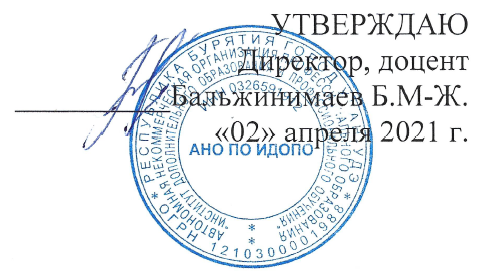 РАБОЧАЯ ПРОГРАММАпроизводственной практики (по профилю специальности)по профессиональному модулю ПМ.02 ОРГАНИЗАЦИЯ И ПРОВЕДЕНИЕ ЭКОНОМИЧЕСКОЙ И МАРКЕТИНГОВОЙ ДЕЯТЕЛЬНОСТИСпециальность 38.02.04 Коммерция (по отраслям)Уровень подготовки: базовыйКвалификация: Менеджер по продажамУлан-Удэ, 2021 Рабочая программа производственной практики (по профилю специальности) по профессиональному модулю ПМ.02 Организация и проведение экономической и маркетинговой деятельности разработана в соответствии с требованиями Федерального государственного образовательного стандарта среднего профессионального образования по специальности 38.02.04 Коммерция (по отраслям), утвержденного Министерством образования и науки РФ от 15.05.2014 г. приказ № 539, зарегистрированного Министерством юстиции РФ (рег. № 32855 от 25.06.2014 г.)Организация-разработчик: АНО ПО ИДОПОРазработчик: Шопов Андрей Николаевич, к.э.н., доцентРассмотрена на заседании МЦК «02» апреля 2021 г.Председатель МЦК, доцент Спиридонова Е.В.  1. ПАСПОРТ ПРОГРАММЫ ПРОИЗВОДСТВЕННОЙ ПРАКТИКИ (ПО ПРОФИЛЮ СПЕЦИАЛЬНОСТИ)Область применения программыПрограмма производственной практики по  профессиональному модулю ПМ.01 Организация и управление торгово-сбытовой деятельностью является частью программы подготовки специалистов среднего звена в соответствии с ФГОС СПО по специальности 38.02.04 Коммерция (по отраслям) в части освоения основных видов профессиональной деятельности (ВПД): организация и проведение экономической и маркетинговой деятельности.1.2. Цели производственной практики (по профилю специальности)Целью практики по профилю специальности является приобретение студентами новых знаний и профессиональных навыков коммерческой деятельности, развитие способностей аналитического и перспективного мышления, проверка умения работать в условиях свободного рынка.В процессе прохождения практики по профилю специальности студентам необходимо:- освоить практические должностные обязанности, предусмотренные квалификацией менеджер по продажам для различных государственных, общественных, коммерческих структур;- изучить опыт предпринимательской деятельности предприятий;- собрать практический материал для курсовой работы и выпускного дипломного проекта.1.3. Требования к результатам производственной практики (по профилю специальности)В результате прохождения практики по профилю специальности студент должен освоить следующие профессиональные компетенции:ПК 2.1. использовать данные бухгалтерского учета для контроля результатов и планирования коммерческой деятельности, проводить учет товаров (сырья, материалов, продукции, тары, других материальных ценностей) и участвовать в их инвентаризации.ПК 2.2. оформлять, проверять правильность составления, обеспечивать хранение организационно-распорядительных, товаросопроводительных и иных необходимых документов с использованием автоматизированных систем.ПК 2.3. применять в практических ситуациях экономические методы, рассчитывать микроэкономические показатели, анализировать их, а также рынки ресурсов.ПК 2.4. определять основные экономические показатели работы организации, цены, заработную плату.ПК 2.5. выявлять потребности, виды спроса и соответствующие им типы маркетинга для обеспечения целей организации, формировать спрос и стимулировать сбыт товаров.ПК 2.6. обосновывать целесообразность использования и применять маркетинговые коммуникации.ПК 2.7. участвовать в проведении маркетинговых исследований рынка, разработке и реализации маркетинговых решений.ПК 2.8. реализовывать сбытовую политику организации в пределах своих должностных обязанностей, оценивать конкурентоспособность товаров и конкурентные преимущества организации.ПК 2.9 применять методы и приемы анализа финансово-хозяйственной деятельности при осуществлении коммерческой деятельности, осуществлять денежные расчеты с покупателями, составлять финансовые документы и отчеты. ПК 2.10. Ориентироваться в действующем налоговом законодательстве, понимать сущность и порядок расчетов налогов. ПК 2.11. производить расчеты по начислению налогов и сборов в бюджеты различных уровней. ПК 2.12. составлять отчетность по налогам и сборам в бюджеты в установленные законодательством сроки. ПК 2.13. определять результаты хозяйственной деятельности предприятия за отчетный период.С целью овладения видом профессиональной деятельности – организация и проведение коммерческой деятельности в производственных, торговых и сервисных организациях – и соответствующими профессиональными компетенциями студент в ходе производственной практики (по профилю специальности) должен:получить практический опыт:- оформления финансовых документов и отчетов;- проведения денежных расчетов;- расчета основных налогов;- анализа показателей финансово-хозяйственной деятельности торговой организации;- выявления потребностей (спроса) на товары;- реализации маркетинговых мероприятий в соответствии с конъюнктурой рынка;- участия в проведении рекламных акций и кампаний, других маркетинговых коммуникаций- анализа маркетинговой среды организации;уметь:составлять финансовые документы и отчеты;- осуществлять денежные расчеты;- пользоваться нормативными документами в области налогообложения, регулирующими механизм и порядок налогообложения рассчитывать основные налоги;- анализировать результаты финансово-хозяйственной деятельности торговых организаций;- применять методы и приемы финансово-хозяйственной деятельности для разных видов анализа;- выявлять, формировать и удовлетворять потребности;- обеспечивать распределение через каналы сбыта и продвижение товаров на рынке с использованием маркетинговых коммуникаций;- проводить маркетинговые исследования рынка;- оценивать конкурентоспособность товаров.1.4. Формы контроляПо производственной практике (по профилю специальности) предусмотрен контроль в форме комплексного дифференцированного зачета совместно с учебной практикой по ПМ.02 Организация и проведение экономической и маркетинговой деятельности.Результаты прохождения практики обучающимися, учитываются при итоговой аттестации.1.5. Количество часов на освоение программы производственной практики (по профилю специальности)Производственная практика (по профилю специальности) рассчитана на 108 часов (3 недели).1.6. Условия организации производственной практики (по профилю специальности)Производственная практика (по профилю специальности) может быть организована в торговых сетях города и республики.На подготовительном этапе прохождения производственной практики (по профилю специальности) студенту необходимо встретиться со своим будущим руководителем практики от организации и обсудить возможность выполнения во время практики видов работ, предусмотренных программой.С руководителем практики от Института, назначенным приказом, необходимо запланировать виды работ, вписав их в «Дневник практики». Объем работ определяется программой производственной практики (по профилю специальности), а их конкретное содержание - спецификой базы практики. Руководитель практики от Института поможет студенту правильно сориентироваться, как лучше адаптировать программу практики к реальным условиям прохождения практики.Руководитель практики от Института назначает практикантам индивидуальные консультации, это может быть личная встреча, телефонная консультация или общение по электронной почте.2. ПЛАН И СОДЕРЖАНИЕ ПРОИЗВОДСТВЕННОЙ ПРАКТИКИ (ПО ПРОФИЛЮ СПЕЦИАЛЬНОСТИ)3. КРИТЕРИИ ОЦЕНКИПо результатам производственной практики предусмотрен контроль в форме комплексного дифференцированного зачета, который обучающиеся сдают совместно с учебной практикой по ПМ.01 Организационно-техническое обеспечение работы судов.Допуском комплексному дифференцированному зачету по учебной и производственной практике (по профилю специальности) является наличие:положительных данных аттестационных листов по учебной и производственной практикам;данных дневника студента по учебной практике с указанием: видов работ, выполненных обучающимся во время практики, их объема, качества выполнения,данных дневника студента по производственной практике с указанием: видов работ, выполненных обучающимся во время производственной практики, их объема, качества выполнения в соответствии с требованиями организации, в которой проходила практика,отчетов практиканта о проделанной работе в период учебной и производственной практики.Комплексный дифференцированный зачет по производственной практике (по профилю специальности) проводится совместно с учебной практикой.При принятии решения об итоговой оценке по учебной и производственной практикам профессионального модуля учитывается роль оцениваемых показателей для выполнения вида профессиональной деятельности.Итогом комплексного дифференцированного зачета является оценка: 5 (отлично), 4 (хорошо), 3 (удовлетворительно), 2 (неудовлетворительно).Критерии оценки:Оценка «5» – студент дает полный и исчерпывающий ответ на поставленный вопрос, раскрывает сущность каждого понятия;Оценка «4» – студент дает в целом  правильный  ответ  на поставленный вопрос, не в полном объеме раскрывая сущность каждого понятия;Оценка «2» – студент отказывается от ответа или не раскрывает сущность каждого понятия.Во всех остальных случаях выставляется оценка «3».4. ИНФОРМАЦИОННОЕ ОБЕСПЕЧЕНИЕ ПРОИЗВОДСТВЕННОЙ ПРАКТИКИ (ПО ПРОФИЛЮ СПЕЦИАЛЬНОСТИ)Нормативно-правовая документация:Законодательные актыГражданский кодекс Российской Федерации. Ч.1-2. (в послед. ред.) Режим доступа: http://www.consultant.ru/document/cons_doc_LAW_5142/Федеральные законы РФФедеральный закон «Об основах государственного регулирования торговой деятельности в Российской Федерации» от 28 декабря 2009 г., ФЗ № 381. (в послед. ред.) Режим доступа: http://www.consultant.ru/document/cons_doc_LAW_95629/Федеральный закон «О санитарно-эпидемиологическом благополучии населения» от 30.03.99г. №52.-М., 2009. Режим доступа: http://www.consultant.ru/document/cons_doc_LAW_22481/Федеральный закон «О защите прав потребителей» от 7 февраля 1992 г. №2300-I (в послед. ред.). Режим доступа: http://www.consultant.ru/document/cons_doc_LAW_305/СтандартыГОСТ Р 51303-2013 Торговля. Термины и определения. Дата введения 2014-04-01 Режим доступа: http://www.consultant.ru/document/cons_doc_LAW_167655/ГОСТ Р 51304-2009. Услуги торговли. Общие требования. Дата введения 2011-01-01 Режим доступа: http://www.consultant.ru/cons/cgi/online.cgi?req=doc&base=OTN&n=8692#0ГОСТ Р 51773-2009 Услуги торговли. Классификация предприятий торговли. Дата введения	2011-01-01 Режим доступа: http://www.consultant.ru/cons/cgi/online.cgi?req=doc;base=OTN;n=8693#0ГОСТ Р 52113-2014 Услуги населению. Номенклатура показателей качества услуг. 01.01.2016 Режим доступа: http://www.consultant.ru/cons/cgi/online.cgi?req=doc&base=OTN&n=8487Основная литератураДоступ к книге "Ким С. А. Маркетинг, 2021 г." - коллекция "Экономика и менеджмент - Издательство "Дашков и К" ЭБС ЛАНЬ.Доступ к книге "Левчаев П. А. , Имяреков С. М. , Семенова Н. Н. Финансы и налогообложение организаций, 2020 г." - коллекция "Экономика и менеджмент - Издательство «Академический Проект»" ЭБС ЛАНЬ.Доступ к книге "Савицкая Г. В. Анализ хозяйственной деятельности, 2019 г." - коллекция "Экономика и менеджмент - Республиканский институт профессионального образования" ЭБС ЛАНЬ.Бондарева Н.А. (под ред.), Андреева М.Ю., Плясова С.В., Труфанова С.А., Созаева Д.А. Финансы, налоги и налогообложение. Издательство КноРус. 2021. – 242 с. ISBN: 978-5-406-07868-6. Гриф: Рекомендовано Экспертным советом УМО в системе ВО и СПО в качестве учебника для специальности "Коммерция (по отраслям)" среднего профессионального образованияЗахарова, И. В. Маркетинг : учебное пособие для СПО / И. В. Захарова. - Саратов : Профобразование, Ай Пи Ар Медиа, 2019. - 152 c. - ISBN 978-5-4488-0383-3, 978-5-4497-0221-0. - Текст : электронный // Электронный ресурс цифровой образовательной среды СПО PROFобразование : [сайт]. - URL: https://profspo.ru/books/86471 Дополнительная литератураЛавренова, Г. А. Анализ финансово-хозяйственной деятельности предприятия : практикум для СПО / Г. А. Лавренова. - Саратов : Профобразование, 2022. - 95 c. - ISBN 978-5-4488-1488-4. - Текст : электронный // Электронный ресурс цифровой образовательной среды СПО PROFобразование : [сайт]. - URL: https://profspo.ru/books/121295 Савицкая, Г. В. Анализ хозяйственной деятельности : учебник / Г. В. Савицкая. - 4-е изд. - Минск : Республиканский институт профессионального образования (РИПО), 2019. - 373 c. - ISBN 978-985-503-942-7. - Текст : электронный // Электронный ресурс цифровой образовательной среды СПО PROFобразование : [сайт]. - URL: https://profspo.ru/books/93422 Буракова, Ж. А. Анализ хозяйственной деятельности. Практикум : учебное пособие / Ж. А. Буракова, И. В. Карпович, Т. В. Семещенко. - Минск : Республиканский институт профессионального образования (РИПО), 2019. - 172 c. - ISBN 978-985-503-970-0. - Текст : электронный // Электронный ресурс цифровой образовательной среды СПО PROFобразование : [сайт]. - URL: https://profspo.ru/books/100355 Плотникова, И. А. Экономический анализ производственно-хозяйственной деятельности : учебное пособие / И. А. Плотникова, И. В. Сорокина. - Саратов : Ай Пи Эр Медиа, 2019. - 332 c. - ISBN 978-5-4486-0728-8. - Текст : электронный // Электронный ресурс цифровой образовательной среды СПО PROFобразование : [сайт]. - URL: https://profspo.ru/books/83660 Алексунин, В. А. Маркетинг : учебник / В. А. Алексунин. - 6-е изд. - Москва : Дашков и К, 2019. - 200 c. - ISBN 978-5-394-03163-2. - Текст : электронный // Электронный ресурс цифровой образовательной среды СПО PROFобразование : [сайт]. - URL: https://profspo.ru/books/86724 Клименко, Л. В. Маркетинг в сфере услуг : учебное пособие / Л. В. Клименко. - Ростов-на-Дону, Таганрог : Издательство Южного федерального университета, 2019. - 110 c. - ISBN 978-5-9275-3130-1. - Текст : электронный // Электронный ресурс цифровой образовательной среды СПО PROFобразование : [сайт]. - URL: https://profspo.ru/books/95785 Основы маркетинга : лабораторный практикум для СПО / составители Г. Т. Анурова, О. С. Спицына. - Саратов : Профобразование, 2019. - 103 c. - ISBN 978-5-4488-0318-5. - Текст : электронный // Электронный ресурс цифровой образовательной среды СПО PROFобразование : [сайт]. - URL: https://profspo.ru/books/86143 Программное обеспечениеОперационная система Microsoft WindowsПрикладное программное обеспечение Microsoft Office ProfessionalИнтернет-ресурсы, базы данныхАдминистративно-управленческий портал [Электронный ресурс]. – Режим доступа: www.aup.ruИнтернет-проект «Корпоративный менеджмент» [Электронный ресурс]. – Режим доступа: http://www.cfin.ru.Финансовый	менеджмент	[Электронный	ресурс]. Режим	доступа: http://www.finman.ru.Сайт	компании	«АльтИнвест» [Электронный ресурс]. – Режим доступа: http://www.alt-invest.ru/Сайт компании «Консультант плюс» [Электронный ресурс]. – Режим доступа: http://base.consultant.ruИнформационная система Росстата [Электронный ресурс]; база содер- жит материалы по государственной статистике в Российской Федерации. – Режим доступа: www.gks.ru, свободный.5. МЕТОДИЧЕСКИЕ УКАЗАНИЯ ПО ПРОХОЖДЕНИЮ ПРОИЗВОДСТВЕННОЙ ПРАКТИКИ (ПО ПРОФИЛЮ СПЕЦИАЛЬНОСТИ)5.1. Содержание производственной практики (по профилю специальности)МДК 02.01.Расчет основных налоговых отчислений и заполнение налоговых деклараций, оформление финансовой отчетностиВведение. Самоорганизация учебно-производственного процесса. Вводный инструктаж.Студент должен:Ознакомиться с целями и задачами практики, пройти инструктаж по технике безопасности и противопожарной безопасности во время прохождения практики на предприятии. Изучить организационные вопросы и принять к сведению рекомендации руководителя практики.Знакомство с предприятием.Студент должен:Изучить и определить тип и вид организации, его организационно-правовую форму. История создания и развития предприятия, эволюция основных видов деятельности. Сформулировать цели и задачи коммерческой деятельности предприятия на современном этапе. Составить схему его организационной структуры управления.Финансовая деятельность предприятия.Студент должен:Охарактеризовать финансовую политику предприятия. Произвести необходимые расчеты и составить расчетные ведомости по страховым взносам во внебюджетные социальные фонды (ФСС, ФФОМС, ТФОМС).Налог на доходы физических лиц.Студент должен:Исчислить налоговую базу по НДФЛ на примере 1-2 сотрудников предприятия. Исчислить налог НДФЛ, указать его классификационную принадлежность. Заполнить налоговую карточку сотрудника по НДФЛ.Налог на прибыль организации.Студент должен:Рассчитать налоговую базу по налогу на прибыль организации за отчетный период (год). Указать метод, используемый на предприятии: кассовый или метод начисления. Исчислить налог на при- быль предприятий. Указать долю платы в федеральный бюджет и бюджет субъекта РФ. Заполнить налоговую декларацию по налогу на прибыль.Налог на имущество предприятия.Студент должен:Исчислить налоговую базу по налогу на имущество предприятия. Исчислить налог на имущество предприятия, указать его классификационную принадлежность. Заполнить налоговую декларацию по налогу на имущество предприятия.МДК 02.02.Анализ финансово-хозяйственной деятельности предприятия (по отдельным направлениям)Подготовка информации к экономическому анализу, приемы и методы экономического анализа.Студент должен:Осуществить выбор порядка и методики анализа основных экономических показателей предприятия, а также источников информации, используемой в анализе.Анализ производства (закупки) и реализации продукции.Студент должен:Составить сравнительный анализ объемов производства (или закупки) и реализации продукции, используя метод абсолютных и относительных разниц. Рассчитать темп роста (прироста) за последние 3 года.Анализ состояния и эффективного использования основных средств или МР.Студент должен:Произвести анализ и оценку состояния и структуры основных средств или материальных ресурсов (на выбор):Анализ трудовых ресурсов.Студент должен:Произвести анализ численности работников на предприятии по сравнению с прошлым годом. Рассчитать показатели движения рабочей силы. Выявить тенденцию и ее причины.Анализ затрат на производство и оценка финансовых результатов деятельности предприятия.Студент должен:Рассчитать порог рентабельности производства (продаж), найти точку безубыточности на примере одного из товаров, использовать графический метод. Произвести оценку финансового состояния предприятия на основе чтения и анализа бухгалтерской отчетности.МДК 02.03.Участие в маркетинговой деятельности предприятияСегментирование рынка. Сбытовая политика фирмы. Маркетинговая среда предприятия.Студент должен:Провести анализ и оценку товарных рынков (сегментирование рынка, классификация потребителя по признакам), маркетинговой среды предприятия (факторы влияния на деятельность предприятия: контролируемые и неконтролируемые), продвижения товаров от производителей до потребителей (методы сбыта: прямые или косвенные, смешанные; системы сбыта: традиционная, вертикальная, горизонтальная; количество уровней, каналов).Маркетинговые исследования.Студент должен:Принять участие в маркетинговом исследовании или самостоятельно разработать анкету и провести опрос, объектом которого является потребительский спрос на товары фирмы, цена товара (или товарного ряда), жизненный цикл товара (или товарного ассортимента) компании. Результаты и следования приложить к отчету (анкеты, расчеты, графики).Рекламная кампания фирмы.Студент должен:Принять участие в рекламной деятельности компании, охарактеризовать тип рекламы, ее сущность (эмоциональная или рациональная), используемые медиа-средства, рекламный слоган (бренд). Проанализировать предполагаемую экономическую эффективность рекламы.5.2. Требования к оформлению отчетаОбучающиеся при прохождении производственной практики обязаны полностью выполнять задание на практику, выдаваемое руководителем практики от Института, а также выполнять все виды работ, предусмотренные календарно-тематическим планом прохождения производственной практики (по профилю специальности) – приложение А.Итогом производственной практики является отчет по производственной практике (по профилю специальности) (титульный лист отчета - приложение Б).Текстовая	часть	содержания	отчета	должна	отвечать	следующим требованиям.Основные требования к оформлению текстовой документацииВыполнены в соответствии с ГОСТ 2.105-95. Межгосударственный стандарт. Единая система конструкторской документации.  Общие требования к текстовым документам» (введен Постановлением Госстандарта от 08.08.1995 N 426) (ред. от 22.06.2006) и ГОСТ Р 6.30-2003.Государственный стандарт Российской Федерации. Унифицированные системы документации. Унифицированная система организационно- распорядительной документации. Требования к оформлению документов».Расстояние от рамки формы до границ текста в начале и в конце строк - не менее 3 мм.Расстояние от верхней или нижней строки текста до верхней или нижней рамки должно быть не менее 10 мм.Абзацы в тексте начинают отступом, равным 15 - 17 мм. Размер шрифта должен быть 13.5-14 Times New Roman Cyr. Текст документа разделяют на разделы и подразделы.Разделы должны иметь порядковые номера в пределах всего документа, обозначенные арабскими цифрами без точки и записанные с абзацного отступа. Подразделы должны иметь нумерацию в пределах каждого раздела. Номер подраздела состоит из номеров раздела и подраздела, разделенных точкой. В конце номера подраздела точка не ставится.Разделы, подразделы должны иметь заголовки.Заголовки следует печатать с прописной буквы без точки в конце, не подчеркивая.Расстояние между заголовком и текстом должно быть равно 3, 4 интервалам. Расстояние между заголовками раздела и подраздела - 2 интервала.Каждый раздел текстового документа рекомендуется начинать с нового листа (страницы).На первом листе помещают содержание, включающее номера и наименования разделов и подразделов с указанием номеров листов (страниц).Слово «Содержание» записывают в виде заголовка (симметрично тексту) с прописной буквы.В конце текстового документа допускается приводить список использованных источников, которые были использованы при его составлении. Список использованных источников включают в содержание документа.Нумерация страниц документа и приложений, входящих в состав этого документа, должна быть сквозная.Текст документа должен быть кратким, четким и не допускать различных толкований.В текстовом документе допускаются ссылки.Материал, дополняющий текст документа, допускается помещать в приложениях.Приложение оформляют как продолжение данного документа на последующих его листах или выпускают в виде самостоятельного документа.В тексте документа на все приложения должны быть даны ссылки. При ссылках на приложение указывают его номер.Приложения располагают в порядке ссылок на них в тексте документа.Каждое приложение следует начинать с новой страницы с указанием наверху посередине страницы слова "Приложение" и его обозначения.Приложения обозначают заглавными буквами русского алфавита начиная с А, за исключением букв Ё, З, Й, О, Ч, Ь, Ы, Ъ.Приложения должны иметь общую с остальной частью документа сквозную нумерацию страниц.Объем отчета должен быть не менее 25-27 страниц напечатанного текста.В список используемых источников включаются только те, которые фактически были использованы при написании отчета по производственной практике.К приложениям относятся документы и материалы планово- финансовой деятельности учреждения – базы практики.Таким образом, структура отчета по учебной практике формируется по следующему алгоритму:Титульный листЗадание на практикуКалендарно-тематический планСодержание отчетаСписок использованных источниковАттестационный листХарактеристика на студента по освоению профессиональных компетенций в период прохождения учебной практикиДневник по практикеПриложения к дневникуПРИЛОЖЕНИЕ АСОГЛАСОВАНОРуководитель практикиот организации____________________Календарно-тематический планпрохождения производственной практики (по профилю специальности) по ПМ.02 Организация и проведение экономической и маркетинговой деятельности1 день производственной практики предполагает выполнение работ в объеме 6 часовРуководитель практики от Института	 	Ф.И.О.Студент-практикант	 	Ф.И.О.ПРИЛОЖЕНИЕ БАНО ПО «Институт дополнительного образования и профессионального обучения»ОТЧЕТПРОИЗВОДСТВЕННОЙ ПРАКТИКИ (ПО ПРОФИЛЮ СПЕЦИАЛЬНОСТИ)по ПМ.02Организация и проведение экономической и маркетинговой деятельностиСтудента (ки) 	группы заочного отделения,Специальности 38.02.04 Коммерция (по отраслям) 	  ФИО(подпись)Место прохождения практики   	(название учреждения)Руководитель практики от организации		 	(ФИО)	(подпись)Дата сдачи отчета	« 	» 	20 	г. Отчет защищен с оценкой  				Руководитель практики от Института   		 	(ФИО)	(подпись)М.П.ПРИЛОЖЕНИЕ ВАттестационный лист по практикеСтудента 	,ФИО 	 курса, группы _ 	специальности 38.02.04 Коммерция (по отраслям) прошел производственную практику по профилю специальностив объеме 36 часов с «_ 	» 	20 	г. по «__» 	20 _ г.в организации  	Сведения об уровне освоения профессиональных компетенций в период практикипо профессиональному модулю ПМ.02 Организация и проведение экономической и маркетинговой деятельностиИтоговая оценка  	Подпись руководителя практики от организации 	/ Подпись руководителя практики от Института 	/ Дата «       » 	20 г* При определении качественного уровня освоения профессиональной компетенции преподаватель использует следующую систему показателей:пороговый уровень освоения компетенции – предполагает наличие знаний у обучающегося по выполнению видов работ, предусмотренных тематическим планом программы практики;продвинутый уровень освоения компетенции – предполагает наличие умений у обучающегося, необходимых для выполнения видов работ, предусмотренных тематическим планом программы практики;высокий уровень освоения компетенции – предполагает сформированность практических навыков в соответствии с видами работ, предусмотренными тематическим планом программы практики.** При подведении итоговой оценки выводится среднее значение результата. При этом используется следующая оценочная шкала:«3» - пороговый уровень освоения компетенции;«4» - продвинутый уровень освоения компетенции;«5» - высокий уровень освоения компетенции.ПРИЛОЖЕНИЕ ГАНО ПО «Институт дополнительного образования и профессионального обучения»Согласовано(наименование организации иподпись руководителя практики)«___»__________20____ г.ЗАДАНИЕна производственную практику (по профилю специальности)Студенту гр.№   	(№ группы, фамилия, имя, отчество студента)Специальности  	(Код и наименование специальности)Наименование практики 	(наименование профессионального модуля)Срок практики  	Место прохождения практики:  	(наименование предприятия)Во время прохождения практики необходимо выполнить следующую работу:Изучить  	Собрать данные  	Выполнить  	Описать  	Сформировать отчет.Руководитель практики от Института    	(подпись, Ф.И.О.)« 	» 	20_ г.ПРИЛОЖЕНИЕ ДХарактеристика на студентапо освоению профессиональных компетенций в период прохождения производственной практикиВ ходе практики  по ПМ.  	(указать код и наименование модуля)студент 	, курс 	,(указать фамилию, инициалы)обучающийся по специальности 	,(указать код и наименование специальности)освоил следующие профессиональные компетенции:ПК. 	(перечислить компетенции, предусмотренные профессиональным модулем)Уровень освоения профессиональных компетенций свидетельствует о том, что в период практики студент:в полном объеме	,недостаточно проработал 	,не выполнил 	,и т.д.*Следовательно,	по	формированию	следующих	профессиональных компетенций**:- 	;- 	,требуется соответствующая дополнительная работа***:- 	;- 	.Подпись руководителя практики от Института	 	/ 	Подпись руководителя практики от организации	 	/ 	* Руководитель практики от Института раскрывает степень проработанности материала, необходимого для освоения той или иной профессиональной компетенции с указанием причин.** Перечислить профессиональные компетенции, уровень освоения которых характеризуется как продвинутый или пороговый;*** Сформулировать содержание работы, которую необходимо проделать студенту для освоения профессиональной компетенции на высоком уровне.ПРИЛОЖЕНИЕ ЕАНО ПО «Институт дополнительного образования и профессионального обучения»ДНЕВНИКпроизводственной практикипо ПМ.  		 	ФамилияИмяОтчествоГруппа  	Улан-Удэ, 20___Направление на практикуФамилия 	Имя 	Отчество 	Курс   	Специальность  	(код и наименование специальности)Производственная практикапо ПМ.  	    	Место практики 	Срок прохождения практики с 	. по 	.Руководитель практики от Института  	Записи о работах, выполненных во время прохождения производственной практики по ПМ__________________________________________________Выполнение работ, перечисленных в дневнике, с общей оценкойпроизводственной практики студента по пятибалльной системе удостоверяюРуководитель практикиот организации  		 	(подпись)	(расшифровка подписи)М.П.	« 	_» 	20 	г.№ МДК,темы№ МДК,темыТемы занятийТемы занятийВиды работВиды работКол-во часовМДК 02.01МДК 02.01Расчет основных налоговых отчислений и заполнение налоговых деклараций, оформление финансовой отчетностиРасчет основных налоговых отчислений и заполнение налоговых деклараций, оформление финансовой отчетностиРасчет основных налоговых отчислений и заполнение налоговых деклараций, оформление финансовой отчетностиРасчет основных налоговых отчислений и заполнение налоговых деклараций, оформление финансовой отчетности361.11.1Введение. Самоорганизация учебно-производственного процесса. Вводный инструктажВведение. Самоорганизация учебно-производственного процесса. Вводный инструктажВведение. Самоорганизация учебно-производственного процесса. Вводный инструктажОзнакомление с целями и задачами практики, инструктаж по технике безопасности и противопожарной безопасности, организационные вопросы.51.21.2Знакомство с предприятиемЗнакомство с предприятиемЗнакомство с предприятиемИстория   развития,  организационно-правоваяформа, организационная структура, цели и задачи коммерческой деятельности предприятия61.31.3Финансовая деятельность предприятияФинансовая деятельность предприятияФинансовая деятельность предприятияПроизвести необходимые расчеты и составить расчетные ведомости по страховым взносам вовнебюджетные социальные фонды61.41.4Налог на доходы физических лицНалог на доходы физических лицНалог на доходы физических лицИсчислить налоговую базу по НДФЛ. Исчислить налог НДФЛ. Заполнить налоговую карточку сотрудника по НДФЛ61.51.5Налог на прибыльНалог на прибыльНалог на прибыльИсчислить налоговую базу по налогу на прибыль. Исчислить налог на прибыль предприятий. Заполнить налоговую декларацию по налогу на прибыль61.61.6Налог на имущество предприятийНалог на имущество предприятийНалог на имущество предприятийИсчислить налоговую базу по налогу на имущество предприятия. Исчислить налог на имущество предприятия. Заполнить налоговую декларацию по налогу на имущество предприятия61.71.7Оформление отчетаОформление отчетаОформление отчета1МДК02.02МДК02.02Анализ финансово-хозяйственной деятельности предприятия (по отдельным направлениям)Анализ финансово-хозяйственной деятельности предприятия (по отдельным направлениям)Анализ финансово-хозяйственной деятельности предприятия (по отдельным направлениям)Анализ финансово-хозяйственной деятельности предприятия (по отдельным направлениям)362.12.1Подготовка информации к экономическому анализу, приемы и методы экономического анализаПодготовка информации к экономическому анализу, приемы и методы экономического анализаПодготовка информации к экономическому анализу, приемы и методы экономического анализаВыбор порядка и методики анализа основных экономических показателей предприятия, источников информации, используемой в анализе72.22.2Анализ производства (закупки) и реализации продукцииАнализ производства (закупки) и реализации продукцииСоставить сравнительный анализ объемов производства (закупки) и реализации продукции, используя метод абсолютных и относительных разниц72.32.3Анализ состояния и эффективного использования основных средств или МРАнализ состояния и эффективного использования основных средств или МРПроизвести оценку состояния и структуры основных средств. Анализ эффективности использования основных средств и/или материальных ресурсов с помощью факторного метода72.42.4Анализ   трудовых ресурсовАнализ   трудовых ресурсовПроизвести анализ численности работников напредприятии по сравнению с прошлым годом72.52.5Анализ затрат на производство и оценка финансовых результатов деятельности предприятияАнализ затрат на производство и оценка финансовых результатов деятельности предприятияРассчитать рентабельность производства (продаж). Оценка финансового состояния предприятия на основе чтения и анализа бухгалтерской отчетности72.62.6Оформление отчета.Оформление отчета.Оформление отчета.1МДК 02.03МДК 02.03Участие в маркетинговой деятельности предприятияУчастие в маркетинговой деятельности предприятияУчастие в маркетинговой деятельности предприятия363.13.1Сегментированиерынка. Сбытовая политика фирмы. Маркетинговая среда предприятияСегментированиерынка. Сбытовая политика фирмы. Маркетинговая среда предприятияПровести анализ и оценку товарных рынков, маркетинговой среды предприятия, продвижения товаров от производителей до потребителей123.23.2Маркетинговые исследованияМаркетинговые исследованияПровести маркетинговое исследование, объектом которого является потребительский спрос на товары фирмы, цена, жизненный цикл товара123.33.3Рекламная	кампания фирмыРекламная	кампания фирмыУчастие в рекламной деятельности компании,ее характеристика и анализ113.43.4Оформление отчетаОформление отчетаОформление отчета1ИТОГОИТОГОИТОГОИТОГОИТОГО108Результаты (освоенные профессиональные компетенции)Основные показатели оценки результатаФормы и методы контроля и оценкиПК 2.1. Использовать данные бухгалтерского учета для контроля результатов и планирования коммерческой деятельности, проводить учет товаров (сырья, материалов, продукции, тары, других материальных ценностей) и участвовать в их инвентаризации.Умение использовать данные бухгалтерского учета для контроля результатов и планирования коммерческой деятельности, проводить учет товаров (сырья, материалов, продукции, тары, других материальных ценностей) и участвовать в их инвентаризации.Экспертная оценка на производственной практике;ПК 2.2. Оформлять, проверять правильность составления, обеспечивать хранение организационно-распорядительных, товаросопроводительных и иных необходимых документов с использованием автоматизированных систем.Умение оформлять, проверять правильность составления, обеспечивать хранение организационно-распорядительных, товаросопроводительных и иных необходимых документов с использованием автоматизированных систем.Экспертное наблюдение и оценка деятельности обучающихся на производственнойпрактикеПК 2.3. Применять в практических ситуациях экономические методы, рассчитывать микроэкономические показатели, анализировать их, а также рынки ресурсов.Умение применять в практических ситуациях экономические методы, рассчитывать микроэкономические показатели, анализировать их, а также рынки ресурсов.письменный опрос, Экспертная оценка на в ходе производственной практикиПК 2.4. Определять основные экономические показатели работы организации, цены, заработную плату.Умение определять основные экономические показатели работы организации, цены, заработную плату.Экспертная оценка в ходе производственной практикиПК 2.5. Выявлять потребности, виды спроса и соответствующие им типы маркетинга для обеспечения целей организации, формировать спрос и стимулировать сбыт товаров.Умение выявлять потребности, виды спроса и соответствующие им типы маркетинга для обеспечения целей организации, формировать спрос и стимулировать сбыт товаров.Экспертная оценка в ходе производственной практикиПК 2.6. Обосновывать целесообразность использования и применять маркетинговые коммуникации.Умение обосновывать целесообразность использования и применять маркетинговые коммуникации.Экспертное наблюдениеи оценка деятельности обучающихся	напроизводственной практикеПК 2.7. Участвовать в проведении маркетинговых исследований рынка, разработке и реализации маркетинговых решений.Умение участвовать в проведении маркетинговых исследований рынка, разработке и реализации маркетинговых решений.Экспертное наблюдениеи оценка деятельности обучающихся	напроизводственной практикеПК 2.8. Реализовывать сбытовую политику организации в пределах своих должностных обязанностей, оценивать конкурентоспособность товаров и конкурентные преимущества организации.Умение реализовывать сбытовую политику организации в пределах своих должностных обязанностей, оценивать конкурентоспособность товаров и конкурентные преимущества организации.Экспертная оценка, входе производственной практикиПК 2.9. Применять методы и приемы анализа финансово-хозяйственной деятельности при осуществлении коммерческой деятельности, осуществлять денежные расчеты с покупателями, составлять финансовые документы и отчеты.Умение применять методы и приемы анализа финансово-хозяйственной деятельности при осуществлении коммерческой деятельности, осуществлять денежные расчеты с покупателями, составлять финансовые документы и отчеты.Экспертная оценка в ходе производственной практикиПК 2.10. Ориентироваться в действующем налоговом законодательстве, понимать сущность и порядок расчетов налогов.Умение ориентироваться в действующем налоговом законодательстве, понимать сущность и порядок расчетов налогов.Экспертная оценка в ходе производственной практикиПК 2.11. Производить расчеты по начислению налогов и сборов в бюджеты различных уровней.Умение производить расчеты по начислению налогов и сборов в бюджеты различных уровней.Наблюдение и оценка на практических занятиях, при выполнении работ поучебной практике, самостоятельной работы.ПК 2.12. Составлять отчетность по налогам и сборам в бюджеты в установленные законодательством сроки.Умение составлять отчетность по налогам и сборам в бюджеты в установленные законодательством сроки.Наблюдение и оценка на практических занятиях, при выполнении работ по учебной практике, самостоятельной работы. ПК 2.13. Определять результаты хозяйственной деятельности предприятия за отчетный период.Умение определять результаты хозяйственной деятельности предприятия за отчетный период.Анализ результатов наблюдений задеятельностью обучающегося в процессе освоения образовательной программы.Анализ и оценка ОСАнализ и оценка МРПровести анализ структуры ОС на предприятии (по сравнению с прошлым годом). Рассчитать показатели движения ОС: коэффициент поступления (ввода), коэффициент выбытия, коэффициент обновления, коэффициент износа, коэффициент технической годности. Рассчитать показатели отдачи и показатели емкости. Указать пути повышения (оптимизации) использованияОС.Рассчитать степень обеспеченности потребности в материальных ресурсах договорами на их поставку (коэффициент обеспеченности по плану, коэффициент обеспеченности фактический). Рассчитать обобщающие и частные показатели эффективности использования МР. Указать пути повышения (оптимизации) использования МР.№п/пНаименование видов работОбъемчасовДатавыполнения1Самоорганизация учебно-производственного процесса. Вводный инструктаж22Знакомство с предприятием13Финансовая деятельность предприятия24Налог на доходы физических лиц25Налог на прибыль26Налог на имущество предприятий27Подготовка информации к экономическому анализу, приемы и методы экономического анализа28Анализ производства (закупки) и реализации продукции29Анализ состояния и эффективного использования основных средств или МР210Анализ   трудовых	ресурсов211Анализ затрат на производство и оценка финансовых результатов	деятельности предприятия212Сегментирование рынка. Сбытовая политика фирмы. Маркетинговая	среда предприятия213Маркетинговые исследования514Рекламная	кампания фирмы415Составление и оформление отчета416итого36Наименование профессиональной компетенцииКачественный уровень освоения компетенции*ПК 2.1. Использовать данные бухгалтерского учета для контроля результатов и планирования коммерческой деятельности, проводить учет товаров (сырья, материалов, продукции, тары, других материальных ценностей) и участвовать в их инвентаризации.ПК 2.2. Оформлять, проверять правильность составления, обеспечивать хранение организационно-распорядительных, товаросопроводительных и иных необходимых документов с использованием автоматизированных систем.ПК 2.3. Применять в практических ситуациях экономические методы, рассчитывать микроэкономические показатели, анализировать их, а также рынки ресурсов.ПК 2.4. Определять основные экономические показатели работы организации, цены, заработную плату.ПК 2.5. Выявлять потребности, виды спроса и соответствующие им типы маркетинга для обеспечения целей организации, формировать спрос и стимулировать сбыт товаров.ПК 2.6. Обосновывать целесообразность использования и применять маркетинговые коммуникации.ПК 2.7. Участвовать в проведении маркетинговых исследований рынка, разработке и реализации маркетинговых решений.ПК 2.8. Реализовывать сбытовую политику организации в пределах своих должностных обязанностей, оценивать конкурентоспособность товаров и конкурентные преимущества организации.ПК 2.9. Применять методы и приемы анализа финансово-хозяйственной деятельности при осуществлении коммерческой деятельности, осуществлять денежные расчеты с покупателями, составлять финансовые документы и отчеты.ПК 2.10. Ориентироваться в действующем налоговом законодательстве, понимать сущность и порядок расчетов налогов.ПК 2.11. Производить расчеты по начислению налогов и сборов в бюджеты различных уровней.ПК 2.12. Составлять отчетность по налогам и сборам в бюджеты в установленные законодательством сроки.ПК 2.13. Определять результаты хозяйственной деятельности предприятия за отчетный период.Заведующий отделениемМ.П.(подпись)(расшифровка подписи)ДатаКраткое содержание выполненной работы за деньОтметка о выполненииПодпись руководителя практики оторганизации